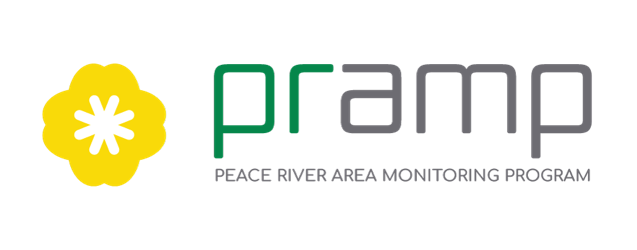 Communications Working GroupApril 12, 20211pm to 2pmJoin Zoom Meetinghttps://ca01web.zoom.us/j/61797749009?pwd=WVU4QkltOGRzM0FZRWlUZWNBRk9Ddz09Meeting ID: 617 9774 9009Passcode: 892379Dial by your location        +1 778 907 2071 CanadaTimeDiscussionDiscussion LeaderItem #Desired Endpoint1:001WelcomeReview AgendaKarla1:052Meeting Notes ApprovalFebruary 16, 2021KarlaMeeting Notes approved1:103Clean Air Day – June 2Share ideas for Clean Air DayAnnouncing Photo Contest winnersEileenCanvas ideas for Clean Air Day.Two more judges for photo contest.1:204Proposed Vermicomposting WorkshopsEileen will share a plan for on-line and in-person vermicomposting workshops EileenFeedback on workshop plan1:305Update on Indigenous OutreachEsther and GeriFor information 1:406Update from Alberta Airsheds Council Communications CommitteeAvoid Needless Idling Campaign ResultsNew Video on MicrosensorsKey Messages about AirshedsEileen and KarlaFor information1:507Round TableAll2:00Adjourn